Chapter 2 – Opening the Books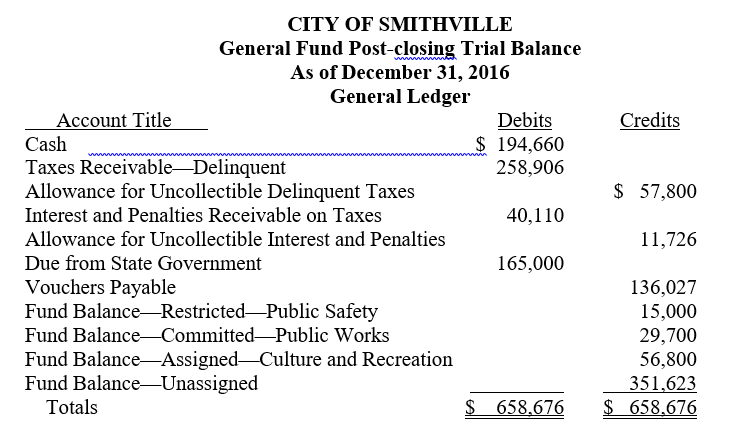 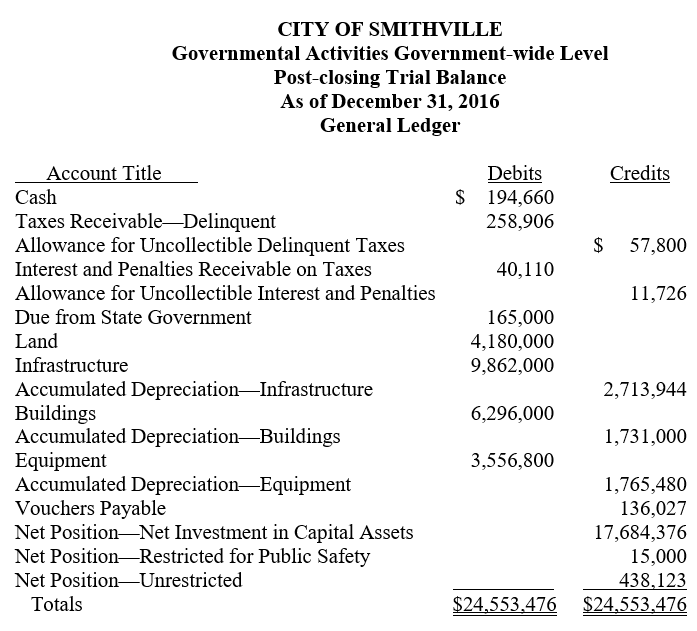 Chapter 3 – Recording the Annual Budget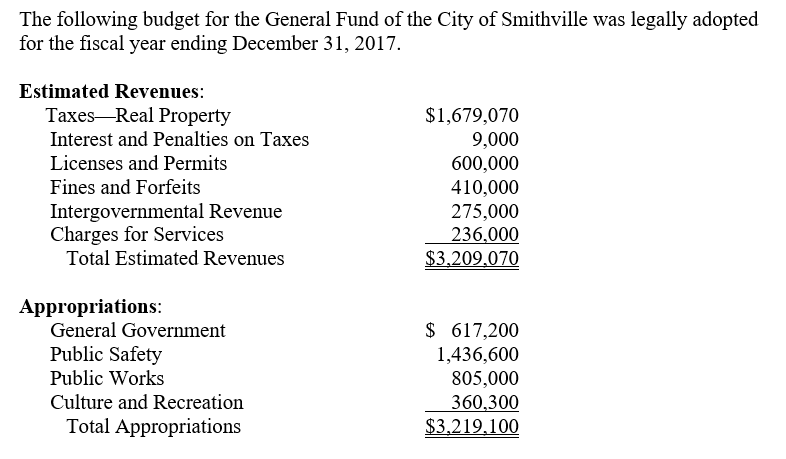 